Транспорт.Членам экспедиции предлагается на выбор одно из транспортных средств, с помощью которого можно добраться до страны АМОзонии. 1. Теплоход2. Автобус3. Поезд4. СамолетВ пути, чтобы не заскучать, можно спеть песню. Группам предлагается спеть фрагмент песни о своем  транспортном средстве.БилетМодератор вручает каждому участнику входной билет на транспортное средство. Билет состоит из двух частей. На одной части участники семинара пишут свои ожидания от предстоящей работы, а на другой (зона контроля) – свои опасения. Модератор отрывает область контроля (опасения) и забирает себе, а часть билета, на которой написаны ожидания, остается у участника. Все участники прикрепляют свои ожидания на планшет своей группы. После этого модератор обобщает полученный результат.Восстанови рассказУчастникам предлагаются фрагменты текста в разрозненном виде. Эти фрагменты текста нужно расположить в нужном порядке (приклеить на лист бумаги), чтобы получился связанный рассказ (см. приложение текст об ожиданиях и опасениях).Четыре ЯМодератор предлагает разместить на круге в соответствующем секторе, стикеры с фразами, которые участники продолжают самостоятельно:Я узнал…Я научился…Я проявил себя …Я смогу применить …Чем ближе к центру размещаются стикеры с надписями, тем сильнее эффект!Гостиницамодератор предлагает экспедициям выбрать гостиницу для ночлега перед выходом экспедиции в поисках тайной долины и магических сокровищ АМОзонии. Для этого каждый участник туристической группы делегируется в одну из гостиниц:1. Открытие2. Возможность3. Успех4. НадеждаВновь образовавшаяся группа, совместно формулирует продолжение фразы, соответствующей названию гостиницы.Я хочу узнать…Я хочу научиться…Я хочу проявить себя …Я хочу применить …После этой работы участники-делегаты возвращаются в свои группы и совместно формулируют цель предстоящей работы (и соответственно выбирают гостиницу для проживания).СнежкиУчастникам раздаются по 2 листа бумаги, из которых «лепятся» снежки (бумага плотно скатывается в комок), после чего все участники встают в две шеренги, друг напротив друга на некотором расстоянии и начинают забрасывать команду соперников снежками. Побеждает та команда, которая больше всего снежков забросила через разделительную линию.	По порядку становись!Группам предлагаются слова, которые являются элементами проекта. Участникам необходимо наклеить их на листе в хронологическом порядке.Планирование, Портфолио (оформление), Проблема, Продукт, Поиск информации, ПрезентацияПисьмо другуМодератор раздает участникам листочки бумаги с написанными именами (произвольным образом). Участникам необходимо сложить листочек пополам ин одной стороне написать «Дорогой друг!» и перечислить все достоинства человека, имя которого написано на листочке, а на другой стороне пишет свои недостатки и подписывается -  с уважением, Ф.И.. После этого письма торжественно вручаются адресату.Лист календаря Участникам семинара предлагаются календари с листочками, на которых написаны различные фразы. Необходимо выбрать и вырвать листочек, который отвечает ожиданиям участника. На обратной стороне необходимо написать свои опасения. Оформленный листочек опустить в кармашек портфеля, который находится на доске.доске. Что такое АМО?  АМО АКТИВНЫЕ МЕТОДЫ ОБУЧЕН ИЯ – 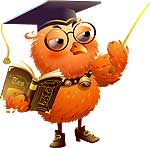 Это система методов, обеспечивающих активность и разнообразие мыслительной и практической деятельности учащихся в процессе освоения учебного материала. АМО строятся на практической направленности, игровом действе и творческом характере обучения, интерактивности, разнообразных коммуникациях, диалоге и полилоге, использовании знаний и опыта обучающихся, групповой форме организации их работы, вовлечении в процесс всех органов чувств, деятельностном подходе к обучению, движении и рефлексии. Каждый метод активным делает тот, кто его применяет!!! 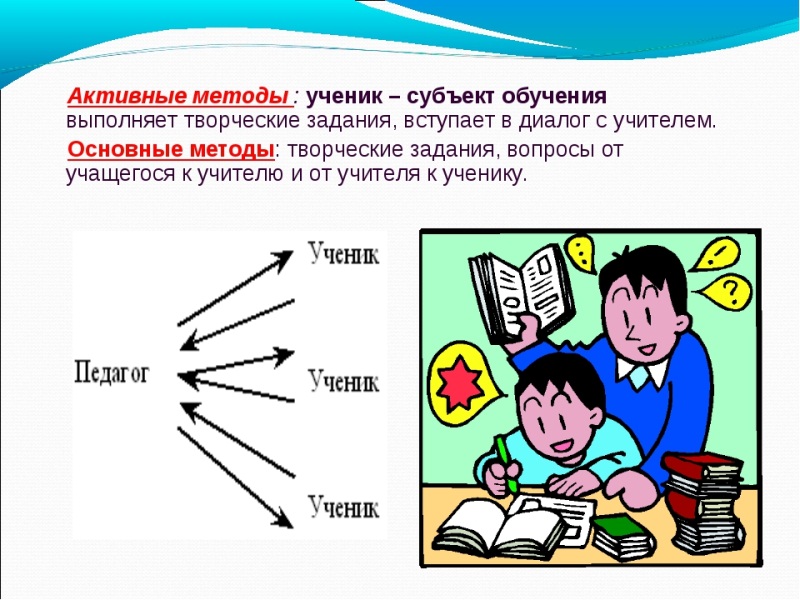 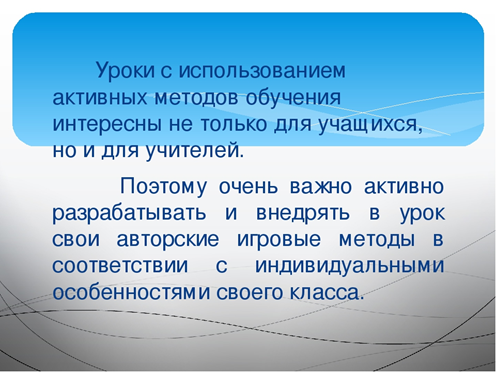 